FICHE TECHNIQUE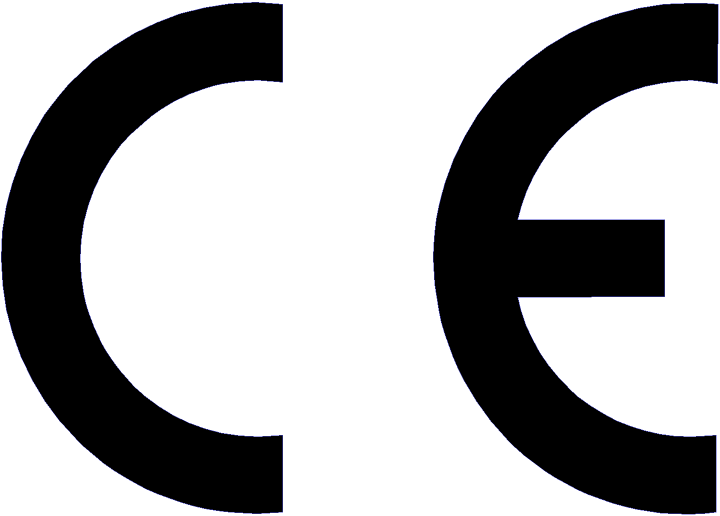 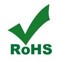 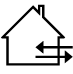 CARACTERISTIQUES TECHNIQUESModèle	CIRCUM 100Consommation 	100 W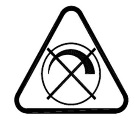 Indice de Protection	IP 67Température de couleur 3 000 K et 5 700 KRa	83Luminosité 	15 000 lm Efficacité lumineuse 	150 lm/WFacteur de puissance	0.93Angle de flux 	90°, 97° ou 130°Tension d’utilisation	230V AC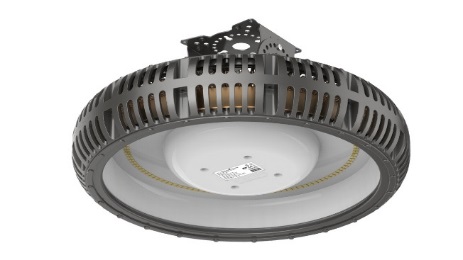 Position du driver	Interne / No flickerDurée de vie 	L80 F10 / 36 500 heuresCycle de commutation	≥ 18 250Matériaux	Aluminium, Polycarbonate	Refroidisseur en cuivreTempérature de fonctionnement -40°C +60°C Couleur	NoirPoids	5.3 kg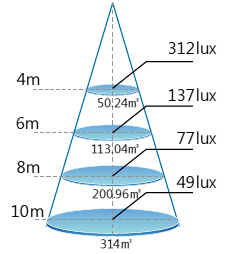 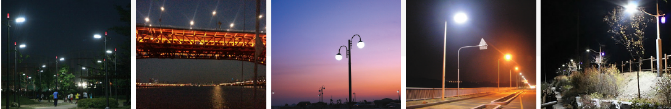 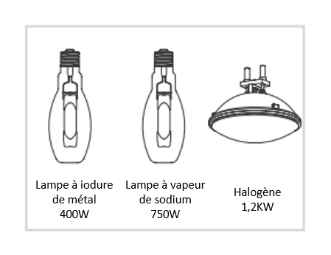 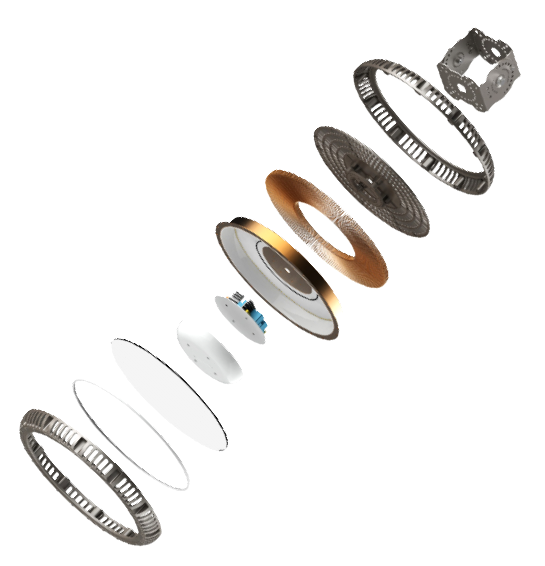 REFERENCES PRODUIT AU VERSOSCHEMA D’INSTALLATIONOPTIONREFERENCEDESCRIPTION PRODUITDIMENSIONILLUSTRATION138EC100ACIRCUM 100 W Angle 90°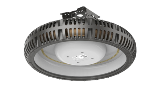 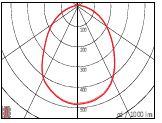 138EC100BCIRCUM 100 W Angle 97°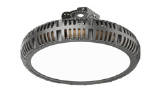 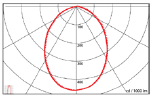 138EC100CCIRCUM 100 W 130°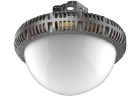 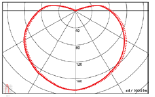 138EKITS2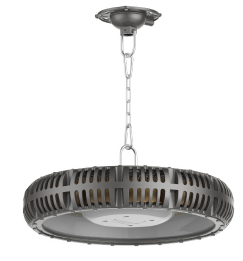 KIT SUSPENSION comprenant :2 supports2  anneaux1 chaîne(prévoir 5 vis pour le support)Idem VENIA 100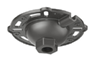 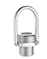 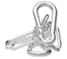 X 2         X2       X1138EKITM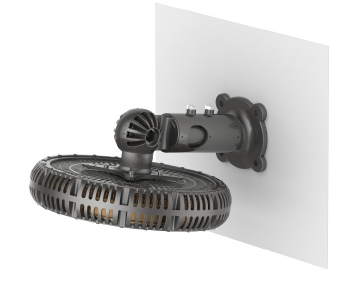 KIT fixation murale comprenant :1 support mural1 tête rotative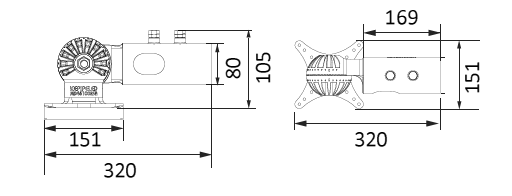 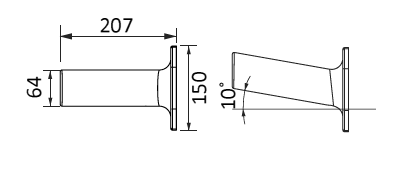 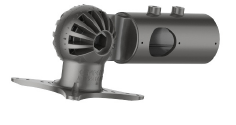 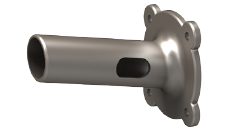 138EKITP1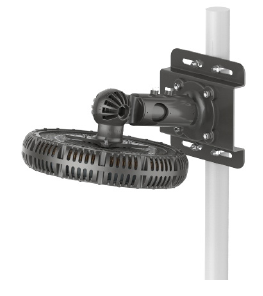 KIT fixation sur POTEAU comprenant :1 tête rotative1 support mural1 fixation poteau petit diamètre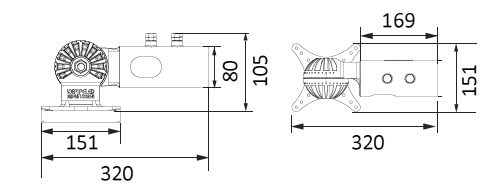 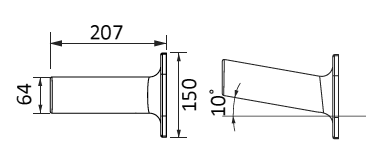 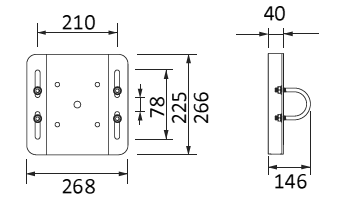 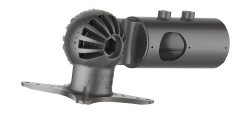 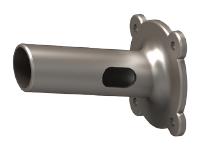 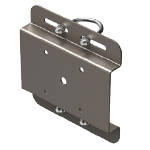 138EKITP2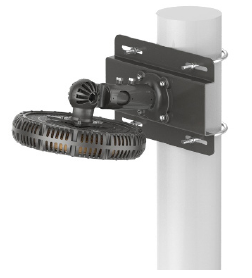 KIT fixation sur POTEAU comprenant :1 tête rotative1 support mural1 fixation poteau diamètre plus important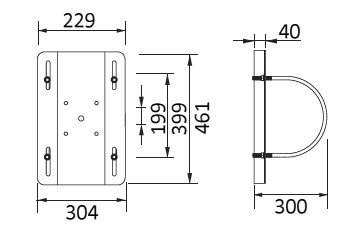 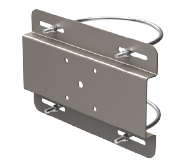 138EKITPL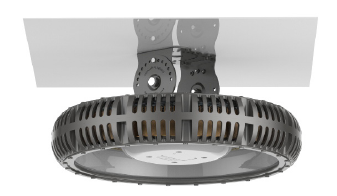 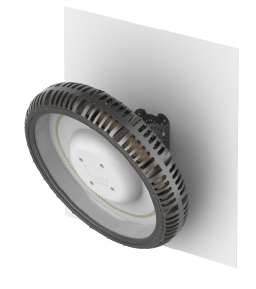 Fixation plafond (ou murale) comprenant :1 carré de fixation orientable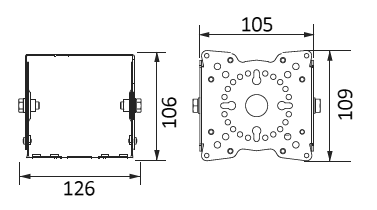 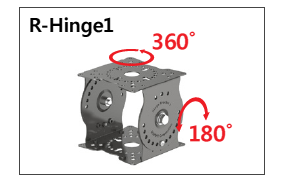 138CWConnecteur waterproof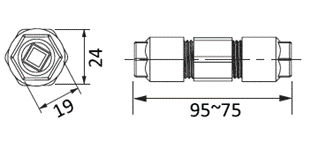 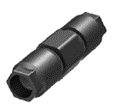 